LO IIproszę napisać pracę na jeden temat z każdego przedmiotu i załączyć stronę przewodnią            ( data oddania maj 2020) na dzień dzisiejszy proszę nie przesyłać na maila szkoły, ani do nauczycieli. Mam nadzieję ,że oddacie je osobiście. Pozdrawiam.JĘZYK POLSKI  mgr Małgorzata Kubera1. Ojcowski ból ukazany w Trenach J. Kochanowskiego.                                                                    2 Komizm w „Świętoszku” Moliera.                                                                                            3.Analiza i interpretacja poezji barokowej na wybranych przykładach.JĘZYK ANGIELSKI   mgr Jerzy Kamiński1  Twoja rodzina przeprowadziła się właśnie do nowego domu. Napisz e-mail swojej angielskiej przyjaciółki, w którym:• opiszesz, co robiłeś/aś w dniu przeprowadzki• podzielisz się swoimi pierwszymi wrażeniami o nowym miejscu• powiesz, jakich zmian chcesz dokonać w swoim nowym pokoju• zaprosisz przyjaciółkę do siebie na letnie wakacje i zaporoponujesz najlepszy termin odwiedzin.Rozwiń swoją wypowiedź w każdym z czterech podpunktów. Długość tekstu powinna wynosić od 80 do 130 słów.2  Niedawno rozpocząłeś/aś pracę wakacyjną. Napisz e-mail do swojego angielskiego kolegi. • Napisz, co składa się na twoje obowiązki. • Opisz swoich kolegów z pracy. • Opowiedz, co ci się podobało, a co nie, w pierwszym dniu w pracy. • Napisz, co planujesz zrobić z zarobionymi pieniędzmi. Rozwiń swoją wypowiedź w każdym z czterech podpunktów. Długość tekstu powinna wynosić od 80 do 130 słów.3  Właśnie zakończył się twój ostatni dzień w szkole średniej. Napisz o tym na swoim blogu. • Napisz, co robiłeś/aś ostatniego dnia. • Opisz, jak się teraz czujesz. • Opisz, czego najbardziej będzie ci brakować. • Napisz o swoich planach na lato. Rozwiń swoją wypowiedź w każdym z czterech podpunktów. Długość tekstu powinna wynosić od 80 do 130 słów.HISTORIA   mgr Andrzej KuberaTestWOS mgr Andrzej KuberaTestFIZYKA mgr Barbara CzupryńskaKorzyści i zagrożenia płynące z energetyki jądrowej.Budowa Galaktyki i miejsce Układu Słonecznego w Galaktyce.Ewolucja wszechświata.CHEMIA mgr Joanna Wojceszyńska1. Rodzaje skał wapiennych ( wapień, marmur, kreda) ich własności i zastosowanie.                          2. Tworzenie emulsji i ich występowanie oraz zastosowanie w życiu codziennym.                                     3 . Rodzaje opakowań, ich wady i zalety.Biologia mgr Joanna Wojcieszyńska1. Sposoby ochrony przyrody ( ochrona indywidualna gatunkowa i obszarowa, ochrona bierna i czynna, ochrona ścisłą i częściowa, ochrona In situ i ex situ, tworzenie banku nasion).                                                                                                                  2. Zagrożenia różnorodności biologicznej ( wymieranie gatunków, działalność człowieka jako przyczyna wymierania gatunków, niszczenie siedlisk i ekosystemów, gatunki obce i inwazyjne, eksploatacja zasobów przyrody, gatunki wymarłe, gatunki z Czerwonej Księgi.                                                                                                                                  3. Międzynarodowe formy ochrony przyrody.MATEMATYKA mgr Adam SarekPoniżej praca kontrolna do wydruku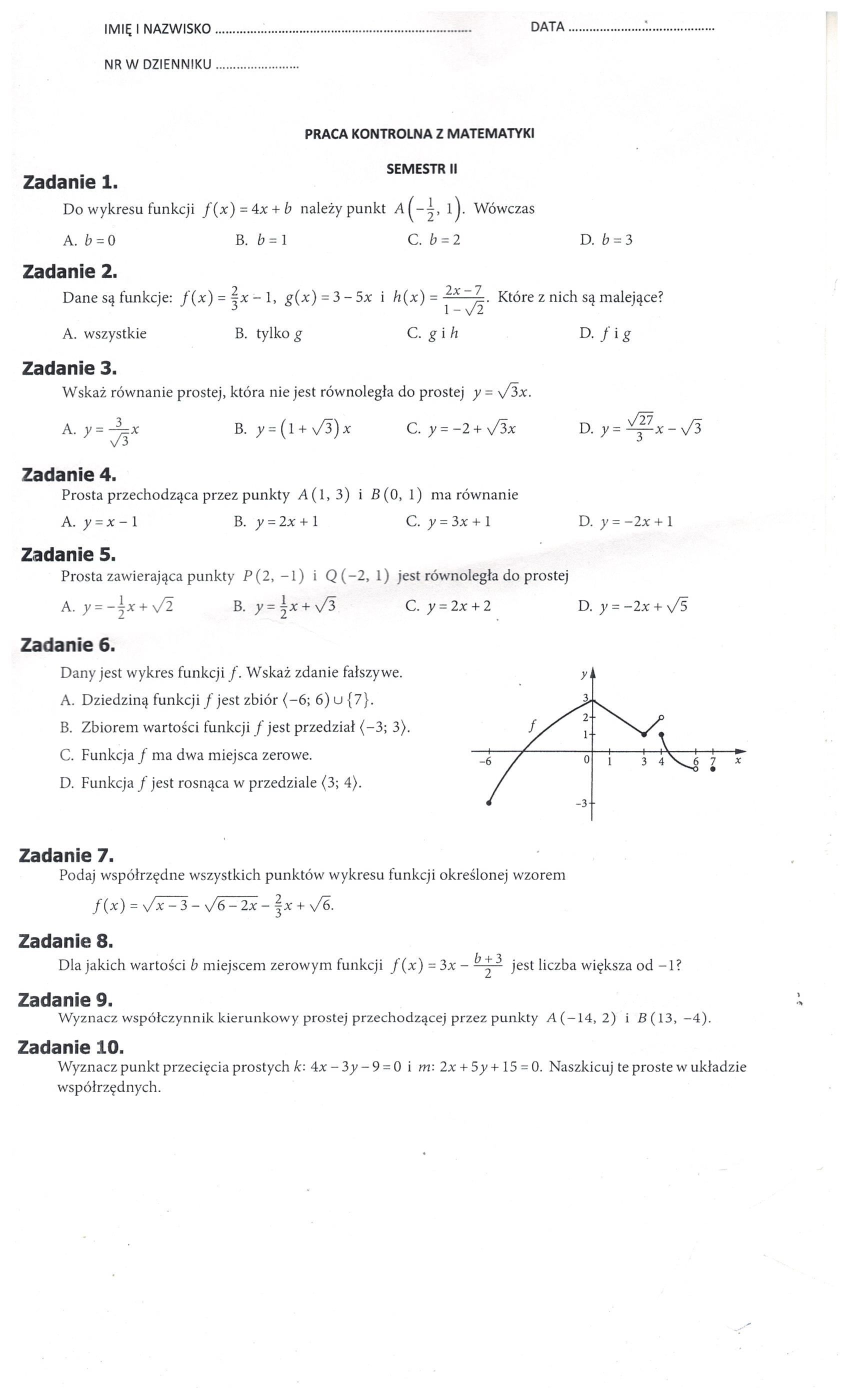 